Publicado en Ciudad de México el 05/05/2020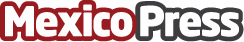 La cuarentena de hoy, reto de convivencia en pareja. Petit Bambou un aliado para la sana convivenciaLas parejas están enfrentándose a un nuevo reto, convivir 24 x 7 en el mismo espacio. Meditar es una maravillosa opción para hacer esta convivencia más llevadera, sana y compasivaDatos de contacto:Andrea Peña5534887118Nota de prensa publicada en: https://www.mexicopress.com.mx/la-cuarentena-de-hoy-reto-de-convivencia-en Categorías: Sociedad Entretenimiento Medicina alternativa Ocio para niños Ciudad de México http://www.mexicopress.com.mx